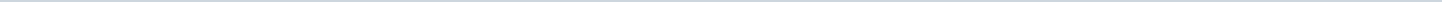 Index (1 onderwerp)1 Technische vragen 2023Technische vragen 2023MetadataDocumenten (89)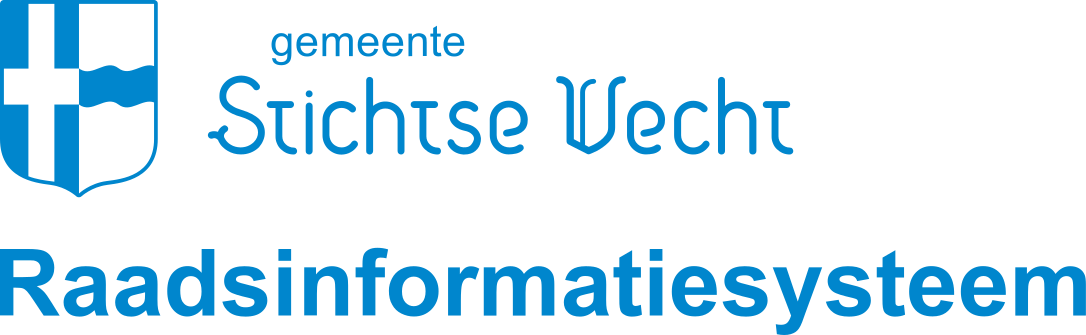 Gemeente Stichtse VechtAangemaakt op:Gemeente Stichtse Vecht29-03-2024 06:44RaadsvragenPeriode: 2023Status: Technische vragenLaatst gewijzigd22-01-2024 12:52ZichtbaarheidOpenbaarStatusTechnische vragen#Naam van documentPub. datumInfo1.003. Antw. + techn.vr. Openbare begraafplaats Dreef Kockengen - J. Boele (ChristenUie-SGP) -2023012425-01-2023PDF,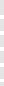 230,00 KB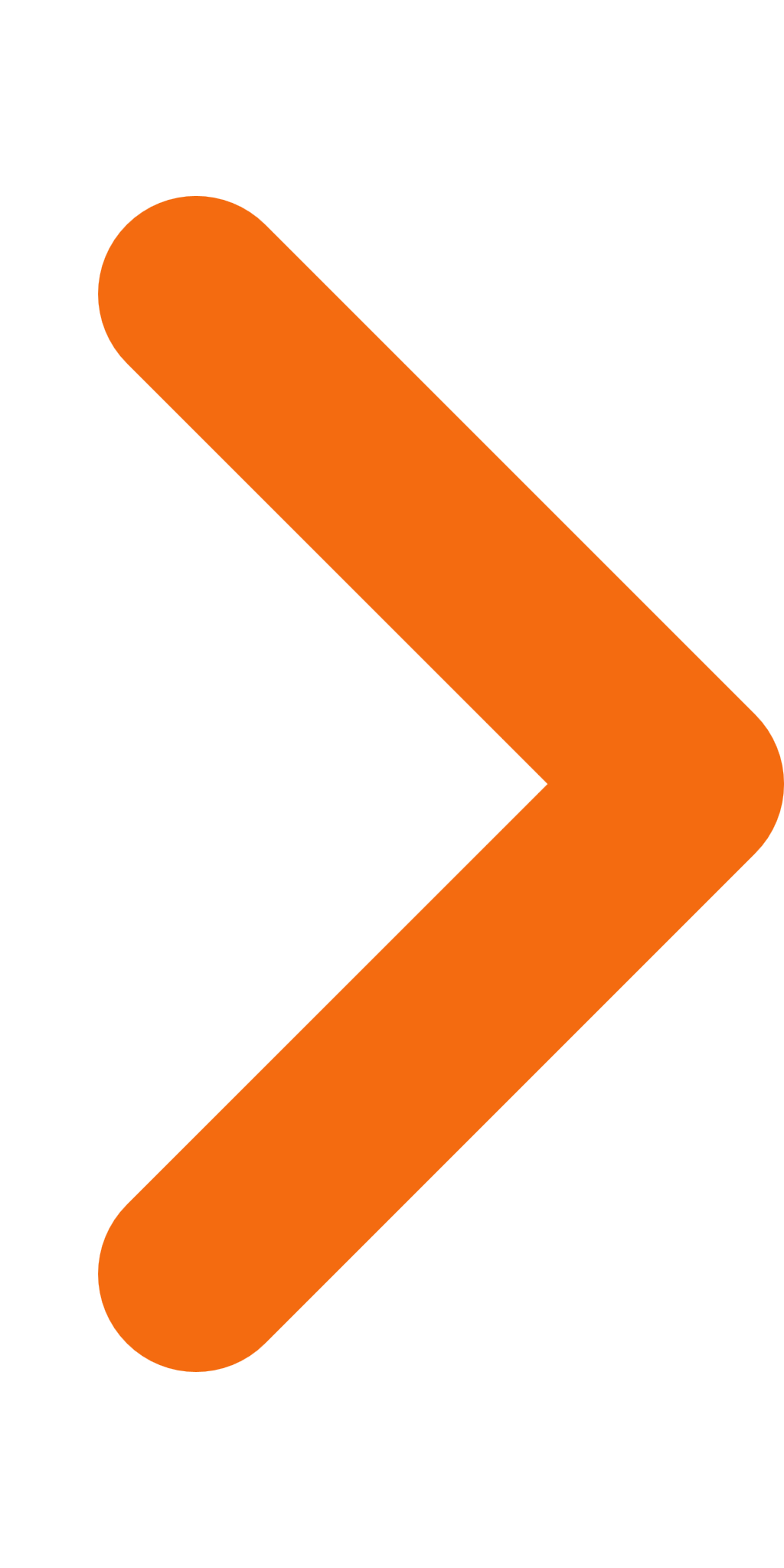 2.005. Antw. + techn. vr. Opnemen van statushouders I. Roetman (CU-SGP) - 2023013030-01-2023PDF,183,71 KB3.006. Antw. + techn. vr. Gevaarlijke oversteek Kwadrant Maarssenbroek - P. van Dam (D66) - 2023013030-01-2023PDF,180,67 KB4.009. Techn. vr. sluiting winkel - V. Koppelmans (PvdA) - 2023013001-02-2023PDF,103,69 KB5.002. Antw. + techn. vr. Dakloze jongeren uit Stichtse Vecht en crisisopvang - S. Jeddaoui (PvdA) - 2023020203-02-2023PDF,183,52 KB6.007. Antw. +Techn. vr. Voetgangersbrug Nieuwersluis - P. van Dam (D66)-2023020303-02-2023PDF,270,55 KB7.004. Antw.+Techn. vr. Simulatie wijzigen percentages belastingen en heffingen - T. de Vries (SP) - 2023020606-02-2023PDF,380,92 KB8.009. Antw. + techn. vr. sluiting winkel - V. Koppelmans (PvdA) - 2023020606-02-2023PDF,249,69 KB9.001. Antw.+Techn.vr. Aanvullend krediet omgekeerd inzamelen - B. Verwaaijen (Lokaal Liberaal) -2023020607-02-2023PDF,128,18 KB10.014. Techn. vr. Herenweg Gageldijk - laatste stand van zaken - R. Habes (SSV) en A. Gemke (GL) - 2023021113-02-2023PDF,157,34 KB11.008. Antw. +Techn. vr. PR station Breukelen - V. Koppelmans (PvdA) - 2023021314-02-2023PDF,271,16 KB12.010. Antw.+Techn. vr. Technische vragen BDO Rapport en toelichting Ambtenaren Informatieve commissie dinsdag 31 februari - K. de Boer (LL) - 2023021314-02-2023PDF,241,88 KB13.017. Antw. + techn.vr. Dossier Terbergse Brug - T. de Vries (SP) -2023022222-02-2023PDF,303,33 KB14.013. Antw. Techn. vr. Opstapplaatsen leerlingenvervoer in Stichtse Vecht (met bijlage) - S. Jeddaoui (PVDA), R. Habes(SSV) en T. de Vries (SP) - 2023022323-02-2023PDF,218,31 KB15.011. Anw. Techn. vr. Kwaliteit dienstverlening TIM Stichtse Vecht - M. Brandts (GL) - 2023021402-03-2023PDF,197,56 KB16.021. Antw. +Techn. vr. Algemene reserves - T. de Vries (SP) - 2023030707-03-2023PDF,346,82 KB17.015. Antw.+Techn. vr. Simulatie van de percentages van belastingen en heffingen - T. de Vries (SP) - 2023030909-03-2023PDF,194,58 KB18.012. Antw.+ Techn.vr. Onderbezetting organisatie - T. de Vries (SP) -2023030909-03-2023PDF,302,85 KB19.019. Antw.+ techn. vr. Project bankzitters - V. van Dijk (CU-SGP) - 2023031010-03-2023PDF,356,16 KB20.014. Antw. +Techn. vr. Herenweg Gageldijk - laatste stand van zaken - R. Habes (SSV) en A. Gemke (GL) - 2023031010-03-2023PDF,6,03 MB21.020. Antw. + techn. vr. Brasserie 't Kikkerfort - V. van Dijk (CU-SGP) - 2023031717-03-2023PDF,295,58 KB22.022. Antw. + techn. vr. Aanleg glasvezel buitengebied - M. Scherpenzeel (CDA) - 2023032929-03-2023PDF,233,27 KB23.016. Antw.+Techn. vr. Begrotingswijziging 2023 GGD Utrecht - I. Roetman (CU-SGP) - 2023033030-03-2023PDF,215,15 KB24.026. Antw.+Techn. vr. Lokaal Sportakkoord - I. Roetman (CU-SGP) - 2023040404-04-2023PDF,220,96 KB25.025. Antw +Techn. vr. Speelbrug Reigerskamp - P. van. Dam (D66) - 2023040304-04-2023PDF,263,79 KB26.024. Antw.+ Techn. vr. Betrekken omgeving bij huisvesting AMV - M. Brandts (GL) -2023040404-04-2023PDF,176,37 KB27.028. Antw. +Techn. vr. Termijn sociale huur - T. de Vries (SP) - 2023041111-04-2023PDF,121,88 KB28.023. Antw +Techn.vr. inzake bezetting (zie ook tech.vr. 012) - T. de Vries (SP) -2023041314-04-2023PDF,141,97 KB29.018. Antw. +Techn.vr. Padelbanen Loenen + bijlage - T. de Vries (SP) -2023042424-04-2023PDF,1,02 MB30.029. Antw. + techn. nr. Meldingsbereidheid discriminatie - L. Peelen (D66) - 2023042801-05-2023PDF,258,44 KB31.030. Antw. +Techn.vr. Opvang Oekraïense vluchtelingen in Kockengen - J. Boele (CU-SGP) - 2023050303-05-2023PDF,140,37 KB32.034. Antw. + techn.vr. Bankzitter - V. van Dijk (CU-SGP) - 2023052324-05-2023PDF,237,57 KB33.031. Antw. + techn.vr. Begrotingswijziging 2023 GGD Utrecht - I. Roetman (CU-SGP) - 2023052425-05-2023PDF,177,70 KB34.036. Antw. + Techn.vr.Doelgroepenbeleid voor nieuw op te leveren sociale huur woningen - M.Tasche (D66)-2023052626-05-2023PDF,145,30 KB35.033. Antw. + Techn.vr. Windmolens bij agrarische bedrijven - M. Scherpenzeel - 2023051626-05-2023PDF,425,56 KB36.037. Antw+ Techn.vr. Plannen woningbouw voormalig terrein 't Kockenest Kockengen - J. Boele (CU-SGP) - 2023053030-05-2023PDF,257,54 KB37.032. Antw. + techn. vr.Transformatie WMO - M. Versloot (SB) - 2023051908-06-2023PDF,90,05 KB38.038. Antw. + vragen Lokaal Liberaal over jaarverslag TIM SV 2022 - K. de Boer (LL) - 2023061919-06-2023PDF,406,07 KB39.039. Antw. +Technische vragen SP over peilnota woonvisie 2023062020-06-2023PDF,305,66 KB40.035. Antw. +Techn.vr. Mantelzorg - M. Brandts (GL) - 2023062121-06-2023PDF,438,61 KB41.040. Antw. +Techn.vr. Huisvesting statushouders - M. Brandts (GL) - 2023062729-06-2023PDF,187,98 KB42.041. Antw + Techn. vr. Woonvisie 2023 - T. de vries (SP) - 2023062617-07-2023PDF,206,90 KB43.043. Antw. + Techn.vr. Niet-Gebruik en Bestaanszekerheid - T. de Vries (SP) -2023070414-07-2023PDF,189,49 KB44.042. Antw. +Techn.vr. Ophalen oud papier - M. Scherpenzeel (CDA) - 2023071010-07-2023PDF,310,97 KB45.044. Antw + Techn.vr Huisvesting Statushouders - T. de Vries (SP) -2023070717-07-2023PDF,151,76 KB46.046. Antw. + Techn. vr Buurthuis Zebraspoor 253 - S. Kox-Meijer (Lokaal Liberaal) -2023071012-07-2023PDF,185,77 KB47.047. Antw. + Techn. vr Hulp bij verduurzaming sportverenigingen - S. van Lindenberg (CDA) - 2023072525-07-2023PDF,93,74 KB48.048. Antw. + techn. vr Zorgen over (nieuwe) ontwikkelingen rond de Nigtevechtseweg (en Vreelandseweg) - M. Tasche (D66) - 2023080707-08-2023PDF,327,99 KB49.051. Antw. + techn. vr. Waardevol Toerisme - I. Roetman (CU-SGP) - 2023090322-08-2023PDF,299,85 KB50.045. Antw. + Techn. vr Ontmoetingsplaats Kikkerfort moet beschikbaar blijven- T. de Vries (SP) -2023081622-08-2023PDF,166,56 KB51.050. Antw. +Techn. vr. Stavaza toezegging T-275 commissie fysiek domein irt publicatie gemeenteblad zaaknummer 2022-002901 - R. Habes (SSV) - 2023081622-08-2023PDF,1,65 MB52.049. Antw. + techn. vr Ongewenst verhuurgedrag - T. de Vries (SP) - 2023082424-08-2023PDF,224,38 KB53.052. Antw. + techn. vr. CEO WMO , Jeugd, P-wet en leerlingenververvoer en monitor Waar staat je gemeente nu - R. Habes (SSV) -2023100229-08-2023PDF,223,65 KB54.054. Antw. + techn. vr. Informatie over de regeling vergoeding huisraad - T. de Vries (SP) - 2023091404-09-2023PDF,183,83 KB55.057. Antw.+ techn. vr. Budget starterswoningen - I. Roetman (CU-SGP) - 2023092806-09-2023PDF,243,94 KB56.056. Antw. + techn. vr. Huisvesting i.h.k.v. gezinshereniging ea. - T. de Vries (SP) - 2023091906-09-2023PDF,268,98 KB57.058. Antw. + tech. vr. Stijging zorgpremies en bijdrage collectieve zorgverzekering - T. de Vries (SP) - 2023100212-09-2023PDF,97,58 KB58.059. Antw. + Techn. vr. Jaarlijks gesprek jongeren met raad_college - G. Janssen (SP) - 2023092626-09-2023PDF,107,12 KB59.061. Antw. + techn. vr. Leerlingenvervoer - M. Hoek (HVV) - 2023092814-09-2023PDF,238,86 KB60.060. Antw +Technische vragen SP over Bibob vacature  G Janssen (SP) 2023091515-09-2023PDF,685,52 KB61.055 Antw + Technische vragen eenmalige opstapplaatsen voor passagiersschepen - M Tasche (D66) 2023091515-09-2023PDF,282,69 KB62.053. Antw. + techn. vr. Organisatie van de opvang van Oekrainiers in SV - M. Tasche (D66) - 2023091819-09-2023PDF,326,76 KB63.063. Antw. + techn. vr. Park Avenue, Corner Plaza - T. de Vries (SP), M. v. Gaalen (GL) en L. Burgering (PvdA) - 2023101121-09-2023PDF,310,96 KB64.064. Techn. vr. Zijn windmolens ook toegestaan bij voormalige boerderijen en andere huizen in het (agrarische) buiten gebied - M. Tasche (D66) - 2023092121-09-2023PDF,112,04 KB65.065. Antw + techn. vr. CEO fraude  - A. Kooij (PvdA) - 2023100322-09-2023PDF,723,96 KB66.064. Antw + techn. vragen D66 over windmolens agrarisch buitengebied 2023092626-09-2023PDF,219,84 KB67.062. Antw + technische vragen PvdA Fietsendiefstal 20230929_Geredigeerd29-09-2023PDF,237,39 KB68.066. Antw. + techn. vr. Aanpassing Maarsseveensevaart - P. v. Rossum (CDA), I. Roetman (CU-SGP), P. v. Dam (D66), R. v. Liemdpt (LL) en T. de Vries (SP - 2023101209-10-2023PDF,304,20 KB69.067. Antw.+ techn. vr. horeca Kikkerfort - O. Tijdgat (LL) 2023101810-10-2023PDF,207,63 KB70.068. Antw. + Techn. vr. Capaciteit Kinderopvang_BSO in Vreeland - S. v. Lindenberg-Hess (CDA) - 2023102511-10-2023PDF,260,58 KB71.071. Antw. + techn. vr. Vooroverlegplan voor het bouwen van 50 woningen Vreelandseweg 14 Nigtevecht - R. Ulijn (D66) - 2023102516-10-2023PDF,257,64 KB72.070. Antw + technische vragen CDA CU-SGP D66 LL en SP over aanpassing Maarseveensevaart deel 2_Geredigeerd20-10-2023PDF,199,04 KB73.072. Antw.+ techn. vr. beschikbare ruimte bewegingsonderwijs - S. van Lindenberg-Hess (CDA) - 2023110120-10-2023PDF,354,02 KB74.046. Aanv. techn. vr + antw. Buurthuis Zebraspoor 253 - S. Kox-Meijer (Lokaal Liberaal) -2023102525-10-2023PDF,198,59 KB75.076. Antw. + techn. vr. Woonconcept Edelwonen - T. de Vries (SP) - 2024012231-10-2023PDF,274,42 KB76.077. Antw. + techn. vr. Aanvraag Startbouw Impuls - T. de Vries (SP) - 2023111431-10-2023PDF,288,71 KB77.078. Antw. + techn. vr. Evaluatie Kockengen Waterproof - T. de Vries - 2023111501-11-2023PDF,400,63 KB78.075. Antw. + Techn. vr. Kikkerfort - L. Burgering (PvdA) - 20231107_Geredigeerd07-11-2023PDF,96,81 KB79.079. Antw.+ techn. vr. voet- fietsbrug Nieuwersluis - I. Roetman (CU-SGP) 2023112007-11-2023PDF,235,52 KB80.082. Antw.+ techn. vr. Station Maarssen niet toegankelijk, lift en roltrap zijn kapot - 2023112015-11-2023PDF,235,35 KB81.080. Antw. + techn. vr. Subsidie re-integratie (ex-)gedetineerden - L. Peelen (D66) - 2024111220-11-2023PDF,78,10 KB82.083. Antw. + techn. vr. Transformatieplan WMO - K. de Boer (LL) - 20231122223-11-2023PDF,429,68 KB83.081. Antw + Techn. vr. Waardering grond - G. Jansen (SP) - 2023112828-11-2023PDF,165,28 KB84.084. Antw.+ techn. vr. Vergunningaanvraag uitbereiding Schulp in relatie met het Bestemmingsplan - M. Tasche (D66) - 20231219_Geredigeerd04-12-2023PDF,247,46 KB85.085. Antw. + techn. vr. Verwijzingen naar 4L - I. Roetman (CU-SGP) - 2023121511-12-2023PDF,79,82 KB86.086. Antw + techn.vr. Onderhoud Plein nabij Bloemstede 509-522 - R. van Liempdt (LL) 2023122712-12-2023PDF,166,77 KB87.087. Antw. + techn. vr. Onderhoud tunnel Loenersloot - P. van Rossum (CDA) 2024010827-12-2023PDF,143,53 KB88.088. Antw. + techn.vr. Informatie over contact inzake toiletten Maarsseveense Plas - T. de Vries (SP) - 2024011515-01-2024PDF,312,76 KB89.006. Techn. vr. parkeren station Breukelen - L. Burgering (PvdA) - 2024011515-01-2024PDF,578,95 KB